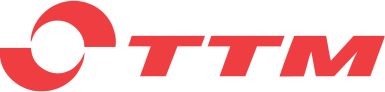 Exempel på beskrivningstext uppställd enligt AMA VVS & Kyl 09SHUNTOMATIC V.PSA24Förtillverkade shuntgrupper i värmesystem
Shuntgrupp av fabrikat TTM Energiprodukter.Välj önskad dimension/utförande. Radera den text som ej är aktuell samt all kursiv text.Alternativ 1: SHUNTOMATIC V DNxx:1 (pump standard)Alternativ 2: SHUNTOMATIC V DNxx:2 (Pump kommunikation, start/stop, driftindikering)InformationSHUNTOMATIC V, är en standardiserad shuntgrupp för värmesystem med dynamisk styrventil typ (PICV). SHUNTOMATIC V är färdigdimensionerad och komplett med ventiler, ställdon och pump.TTM hjälper gärna till med produktval och dimensionering, kontakta oss på 0480-41 77 40 eller info@ttmenergi.se. 
Du kan också via länken http://ttmenergi.se/shuntomatic läsa mer om produkten samt välja rätt dimension via vår beställningsguide.